PDF document won’t open in new windowIn Acrobat Reader - Go to top menu EDIT, PREFERENCESEither un-check “Enable Protected Mode at Startup” or un-check “Run in AppContainer” then OK.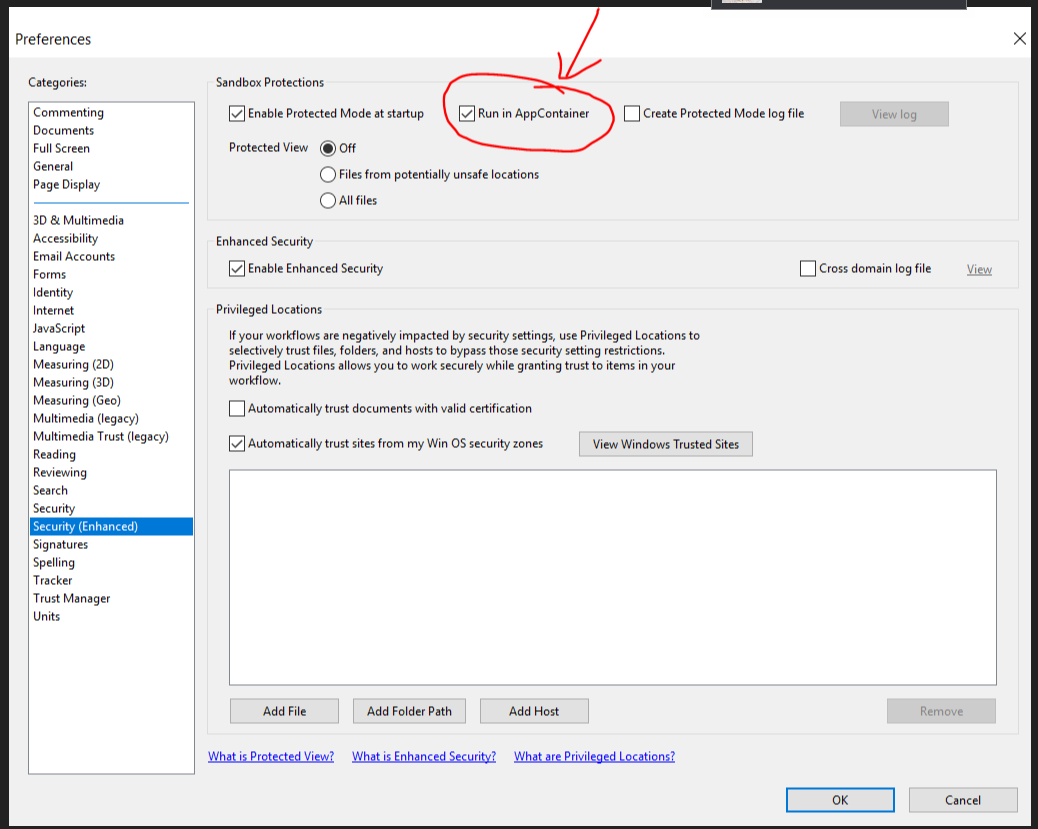 